О внесении изменений в Закон Республики Саха (Якутия)«О наделении органов местного самоуправления муниципальных районов и городских округов Республики Саха (Якутия) отдельными государственными полномочиями по государственному регулированию цен (тарифов)»Статья 1Внести в Закон Республики Саха (Якутия) от 15 июня 2005 года 246-З № 499-III 
«О наделении органов местного самоуправления муниципальных районов и городских округов Республики Саха (Якутия) отдельными государственными полномочиями по государственному регулированию цен (тарифов)» следующие изменения:1) дополнить статьей 4.1 следующего содержания:«Статья 4.1. Права и обязанности уполномоченного органа исполнительной власти  	          Республики Саха (Якутия) по государственному регулированию цен  	          (тарифов) при осуществлении органами местного самоуправления  	          переданных им отдельных государственных полномочий  	          по государственному регулированию цен (тарифов)1. Уполномоченный орган исполнительной власти Республики Саха (Якутия)                     по государственному регулированию цен (тарифов) при осуществлении органами местного самоуправления переданных им отдельных государственных полномочий                       по государственному регулированию цен (тарифов) имеет право:1) издавать в пределах своих полномочий нормативные правовые акты по вопросам осуществления органами местного самоуправления указанных полномочий и осуществлять контроль за их исполнением;2) запрашивать и получать от органов местного самоуправления информацию и документы, связанные с осуществлением указанных полномочий, в том числе об использовании переданных им финансовых средств;3) оказывать органам местного самоуправления методическую помощь в организации их работы по осуществлению указанных полномочий.2. Уполномоченный орган исполнительной власти Республики Саха (Якутия) по государственному регулированию цен (тарифов) при осуществлении органами местного самоуправления переданных им отдельных государственных полномочий по государственному регулированию цен (тарифов) обязан:1) обеспечивать передачу органам местного самоуправления финансовых средств, необходимых для осуществления указанных полномочий;2) осуществлять контроль за исполнением органами местного самоуправления указанных полномочий.»;2) части 1 и 2 статьи 7 изложить в следующей редакции:«1. Осуществление органами местного самоуправления переданных им отдельных государственных полномочий по государственному регулированию цен (тарифов) прекращается:1) в случае прекращения действия указанных полномочий либо досрочного прекращения их осуществления (отзыва);2) по истечении срока, если указанные полномочия имели ограниченный срок действия.2. В случае неисполнения или невозможности исполнения органами местного самоуправления переданных им отдельных государственных полномочий по государственному регулированию цен (тарифов) их осуществление может быть досрочно прекращено (указанные полномочия могут быть отозваны).Условием для досрочного прекращения органами местного самоуправления осуществления переданных им отдельных государственных полномочий по государственному регулированию цен (тарифов) может быть:1) взаимное соглашение представительного органа местного самоуправления и уполномоченного органа исполнительной власти Республики Саха (Якутия) по государственному регулированию цен (тарифов) о необходимости отзыва указанных полномочий;2) решение Правительства Республики Саха (Якутия) о неисполнении органами местного самоуправления (должностными лицами органов местного самоуправления) переданных им отдельных государственных полномочий по государственному регулированию цен (тарифов), принятое на основании заключения уполномоченного органа исполнительной власти Республики Саха (Якутия) по государственному регулированию цен (тарифов), и (или) решение суда, вступившее в законную силу.».Статья 2Настоящий Закон вступает в силу после дня его официального опубликования.Глава Республики Саха (Якутия) 						А.НИКОЛАЕВг.Якутск, 23 октября 2019 года          2170-  З № 251-VI                                               З А К О НРЕСПУБЛИКИ САХА (ЯКУТИЯ)  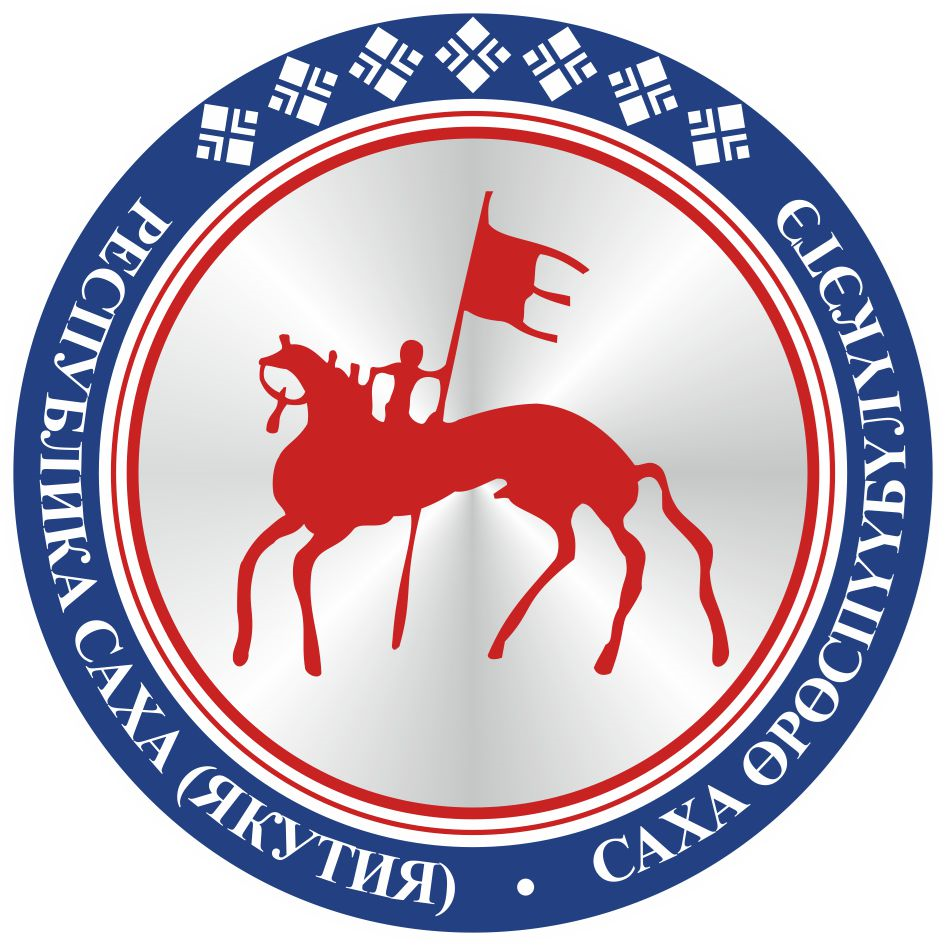                                       САХА ЈРЈСПҐҐБҐЛҐКЭТИНС О К У О Н А                                       